Ardrey Kell High School		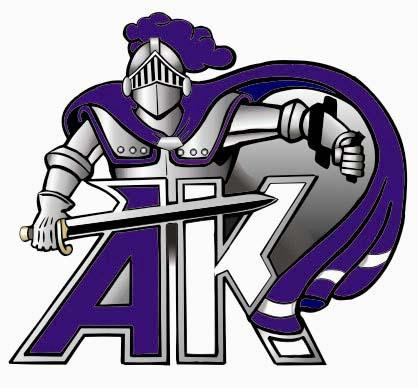 Honors English I 2018-2019Welcome to Ardrey Kell and the 2018-2019 school year.  In four short years, today’s freshmen will become Ardrey Kell’s sixteenth prestigious graduating class.  For now, it is vital that each student succeed in completing the Common Core State Standards to satisfy a series of significant assessment measures throughout the semester.ResourcesCharlotte-Mecklenburg Schools has adopted the new Holt McDougal textbook series, which includes a grammar and literature text, online texts, and complete online support for each student.  A class set of books will be available for each student, which means that students will NOT be assigned individual textbooks unless specific needs necessitate a request for one.MaterialsThree-ring binder with dividers- this binder CAN be combined with other subjects and will not be exclusive to this course.  Ink pens are preferred, but each student must also carry pencils for testing purposes.Small index cards for vocabulary and note-takingHighlightersNotebook paperOne composition bookGradingStudents will be assessed in various manners throughout the year, individually and as an active member of a group.  Students should expect to earn credit on a daily basis and should study nightly to retain information covered in class. 			Formal (tests, quizzes, summative assessments)	70%			Informal (homework, class work)			30%TutoringBy appointment, tutoring will be offered each morning and on select afternoons.   Priority will be given to those who have difficulty applying concepts studied in class.  A twenty-four hour notice must be given in advance of a desired tutoring session to ensure the highest quality of individual instruction. Retaking assessments require tutoring.  No student can retake a test without tutoring.  Retakes must be completed within five days of the original test.Rules and ExpectationsTo promote the most successful and accommodating academic environment, the classroom will be governed using the policies outlined in the Student’s Rights and Responsibilities Handbook and the standards procedures specific created for Ardrey Kell High School.  SyllabusFundamentals of Close Reading		Week 1Reading Informational Texts		Weeks 2-8Reading Literature – Fiction		Weeks 9-13Reading Literature – Poetry & Drama	Weeks 14-16English I Summative			Week 17NC Final for English I			Week 18Ardrey Kell expects the highest standard of consistent performance and attendance from all of its students.  Materials, methods, and expectations will be instituted to meet the needs of each student in addition to assessments, traditional and contemporary, designed to evaluate each student’s journey toward mastery.Throughout the year, should you have questions or concerns please feel free to contact me by email!  Jeff Mercadojeffrey.mercado@cms.k12.nc.us